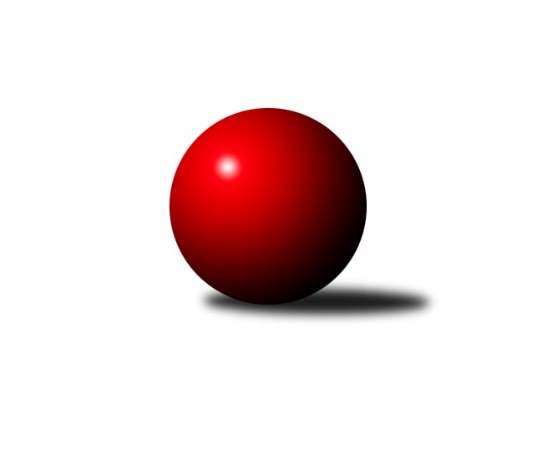 Č.6Ročník 2018/2019	2.5.2024 Mistrovství Prahy 3 2018/2019Statistika 6. kolaTabulka družstev:		družstvo	záp	výh	rem	proh	skore	sety	průměr	body	plné	dorážka	chyby	1.	KK Konstruktiva Praha E	6	5	1	0	36.0 : 12.0 	(49.5 : 22.5)	2356	11	1647	710	53.7	2.	SK Meteor Praha D	6	5	1	0	36.0 : 12.0 	(48.0 : 24.0)	2446	11	1705	741	49.2	3.	TJ Astra Zahradní Město B	5	4	0	1	25.0 : 15.0 	(33.0 : 27.0)	2361	8	1655	706	58.8	4.	Slavoj Velké Popovice B	6	4	0	2	31.0 : 17.0 	(40.5 : 31.5)	2325	8	1655	670	59.7	5.	TJ Praga Praha B	6	3	1	2	28.0 : 20.0 	(37.5 : 34.5)	2213	7	1593	620	71	6.	SK Rapid Praha	6	3	0	3	23.0 : 25.0 	(38.0 : 34.0)	2291	6	1649	643	61.5	7.	SK Meteor Praha C	6	3	0	3	23.0 : 25.0 	(33.0 : 39.0)	2283	6	1623	660	57.7	8.	KK Dopravní podniky Praha B	6	2	1	3	23.0 : 25.0 	(33.5 : 38.5)	2339	5	1669	670	64	9.	PSK Union Praha C	5	2	0	3	15.0 : 25.0 	(26.0 : 34.0)	2195	4	1578	617	63	10.	TJ Sokol Praha-Vršovice C	5	2	0	3	13.0 : 27.0 	(24.0 : 36.0)	2230	4	1613	617	71.8	11.	AC Sparta B	6	2	0	4	24.0 : 24.0 	(35.0 : 37.0)	2349	4	1683	665	71.7	12.	SK Žižkov Praha D	6	2	0	4	16.0 : 32.0 	(25.0 : 47.0)	2284	4	1650	634	71.7	13.	KK Dopravní podniky Praha C	6	1	0	5	17.0 : 31.0 	(31.0 : 41.0)	2211	2	1580	631	65.5	14.	TJ ZENTIVA Praha	5	0	0	5	10.0 : 30.0 	(26.0 : 34.0)	2289	0	1647	642	71.4Tabulka doma:		družstvo	záp	výh	rem	proh	skore	sety	průměr	body	maximum	minimum	1.	SK Meteor Praha D	3	3	0	0	19.0 : 5.0 	(25.0 : 11.0)	2499	6	2511	2486	2.	KK Konstruktiva Praha E	3	2	1	0	18.0 : 6.0 	(23.0 : 13.0)	2397	5	2409	2376	3.	TJ Praga Praha B	3	2	0	1	16.0 : 8.0 	(23.0 : 13.0)	2311	4	2358	2273	4.	TJ Astra Zahradní Město B	3	2	0	1	14.0 : 10.0 	(19.0 : 17.0)	2357	4	2414	2315	5.	SK Meteor Praha C	3	2	0	1	14.0 : 10.0 	(18.0 : 18.0)	2447	4	2561	2388	6.	TJ Sokol Praha-Vršovice C	3	2	0	1	12.0 : 12.0 	(20.0 : 16.0)	2229	4	2279	2189	7.	AC Sparta B	4	2	0	2	19.0 : 13.0 	(28.0 : 20.0)	2298	4	2380	2224	8.	SK Rapid Praha	4	2	0	2	15.0 : 17.0 	(26.0 : 22.0)	2404	4	2463	2328	9.	KK Dopravní podniky Praha B	3	1	1	1	12.0 : 12.0 	(17.0 : 19.0)	2192	3	2211	2157	10.	Slavoj Velké Popovice B	2	1	0	1	9.0 : 7.0 	(12.5 : 11.5)	2374	2	2480	2267	11.	SK Žižkov Praha D	2	1	0	1	7.0 : 9.0 	(9.0 : 15.0)	2296	2	2341	2251	12.	PSK Union Praha C	3	1	0	2	9.0 : 15.0 	(15.0 : 21.0)	2251	2	2264	2239	13.	KK Dopravní podniky Praha C	3	1	0	2	9.0 : 15.0 	(13.5 : 22.5)	2243	2	2351	2103	14.	TJ ZENTIVA Praha	1	0	0	1	3.0 : 5.0 	(7.5 : 4.5)	2339	0	2339	2339Tabulka venku:		družstvo	záp	výh	rem	proh	skore	sety	průměr	body	maximum	minimum	1.	KK Konstruktiva Praha E	3	3	0	0	18.0 : 6.0 	(26.5 : 9.5)	2343	6	2380	2324	2.	Slavoj Velké Popovice B	4	3	0	1	22.0 : 10.0 	(28.0 : 20.0)	2312	6	2465	2038	3.	SK Meteor Praha D	3	2	1	0	17.0 : 7.0 	(23.0 : 13.0)	2443	5	2489	2364	4.	TJ Astra Zahradní Město B	2	2	0	0	11.0 : 5.0 	(14.0 : 10.0)	2364	4	2415	2312	5.	TJ Praga Praha B	3	1	1	1	12.0 : 12.0 	(14.5 : 21.5)	2180	3	2242	2076	6.	SK Rapid Praha	2	1	0	1	8.0 : 8.0 	(12.0 : 12.0)	2235	2	2315	2155	7.	PSK Union Praha C	2	1	0	1	6.0 : 10.0 	(11.0 : 13.0)	2168	2	2227	2108	8.	KK Dopravní podniky Praha B	3	1	0	2	11.0 : 13.0 	(16.5 : 19.5)	2387	2	2479	2319	9.	SK Meteor Praha C	3	1	0	2	9.0 : 15.0 	(15.0 : 21.0)	2228	2	2299	2176	10.	SK Žižkov Praha D	4	1	0	3	9.0 : 23.0 	(16.0 : 32.0)	2299	2	2383	2233	11.	AC Sparta B	2	0	0	2	5.0 : 11.0 	(7.0 : 17.0)	2374	0	2418	2330	12.	TJ Sokol Praha-Vršovice C	2	0	0	2	1.0 : 15.0 	(4.0 : 20.0)	2231	0	2296	2165	13.	KK Dopravní podniky Praha C	3	0	0	3	8.0 : 16.0 	(17.5 : 18.5)	2201	0	2259	2153	14.	TJ ZENTIVA Praha	4	0	0	4	7.0 : 25.0 	(18.5 : 29.5)	2277	0	2355	2198Tabulka podzimní části:		družstvo	záp	výh	rem	proh	skore	sety	průměr	body	doma	venku	1.	KK Konstruktiva Praha E	6	5	1	0	36.0 : 12.0 	(49.5 : 22.5)	2356	11 	2 	1 	0 	3 	0 	0	2.	SK Meteor Praha D	6	5	1	0	36.0 : 12.0 	(48.0 : 24.0)	2446	11 	3 	0 	0 	2 	1 	0	3.	TJ Astra Zahradní Město B	5	4	0	1	25.0 : 15.0 	(33.0 : 27.0)	2361	8 	2 	0 	1 	2 	0 	0	4.	Slavoj Velké Popovice B	6	4	0	2	31.0 : 17.0 	(40.5 : 31.5)	2325	8 	1 	0 	1 	3 	0 	1	5.	TJ Praga Praha B	6	3	1	2	28.0 : 20.0 	(37.5 : 34.5)	2213	7 	2 	0 	1 	1 	1 	1	6.	SK Rapid Praha	6	3	0	3	23.0 : 25.0 	(38.0 : 34.0)	2291	6 	2 	0 	2 	1 	0 	1	7.	SK Meteor Praha C	6	3	0	3	23.0 : 25.0 	(33.0 : 39.0)	2283	6 	2 	0 	1 	1 	0 	2	8.	KK Dopravní podniky Praha B	6	2	1	3	23.0 : 25.0 	(33.5 : 38.5)	2339	5 	1 	1 	1 	1 	0 	2	9.	PSK Union Praha C	5	2	0	3	15.0 : 25.0 	(26.0 : 34.0)	2195	4 	1 	0 	2 	1 	0 	1	10.	TJ Sokol Praha-Vršovice C	5	2	0	3	13.0 : 27.0 	(24.0 : 36.0)	2230	4 	2 	0 	1 	0 	0 	2	11.	AC Sparta B	6	2	0	4	24.0 : 24.0 	(35.0 : 37.0)	2349	4 	2 	0 	2 	0 	0 	2	12.	SK Žižkov Praha D	6	2	0	4	16.0 : 32.0 	(25.0 : 47.0)	2284	4 	1 	0 	1 	1 	0 	3	13.	KK Dopravní podniky Praha C	6	1	0	5	17.0 : 31.0 	(31.0 : 41.0)	2211	2 	1 	0 	2 	0 	0 	3	14.	TJ ZENTIVA Praha	5	0	0	5	10.0 : 30.0 	(26.0 : 34.0)	2289	0 	0 	0 	1 	0 	0 	4Tabulka jarní části:		družstvo	záp	výh	rem	proh	skore	sety	průměr	body	doma	venku	1.	SK Rapid Praha	0	0	0	0	0.0 : 0.0 	(0.0 : 0.0)	0	0 	0 	0 	0 	0 	0 	0 	2.	KK Konstruktiva Praha E	0	0	0	0	0.0 : 0.0 	(0.0 : 0.0)	0	0 	0 	0 	0 	0 	0 	0 	3.	SK Žižkov Praha D	0	0	0	0	0.0 : 0.0 	(0.0 : 0.0)	0	0 	0 	0 	0 	0 	0 	0 	4.	TJ ZENTIVA Praha	0	0	0	0	0.0 : 0.0 	(0.0 : 0.0)	0	0 	0 	0 	0 	0 	0 	0 	5.	AC Sparta B	0	0	0	0	0.0 : 0.0 	(0.0 : 0.0)	0	0 	0 	0 	0 	0 	0 	0 	6.	TJ Astra Zahradní Město B	0	0	0	0	0.0 : 0.0 	(0.0 : 0.0)	0	0 	0 	0 	0 	0 	0 	0 	7.	TJ Praga Praha B	0	0	0	0	0.0 : 0.0 	(0.0 : 0.0)	0	0 	0 	0 	0 	0 	0 	0 	8.	Slavoj Velké Popovice B	0	0	0	0	0.0 : 0.0 	(0.0 : 0.0)	0	0 	0 	0 	0 	0 	0 	0 	9.	KK Dopravní podniky Praha C	0	0	0	0	0.0 : 0.0 	(0.0 : 0.0)	0	0 	0 	0 	0 	0 	0 	0 	10.	PSK Union Praha C	0	0	0	0	0.0 : 0.0 	(0.0 : 0.0)	0	0 	0 	0 	0 	0 	0 	0 	11.	KK Dopravní podniky Praha B	0	0	0	0	0.0 : 0.0 	(0.0 : 0.0)	0	0 	0 	0 	0 	0 	0 	0 	12.	TJ Sokol Praha-Vršovice C	0	0	0	0	0.0 : 0.0 	(0.0 : 0.0)	0	0 	0 	0 	0 	0 	0 	0 	13.	SK Meteor Praha C	0	0	0	0	0.0 : 0.0 	(0.0 : 0.0)	0	0 	0 	0 	0 	0 	0 	0 	14.	SK Meteor Praha D	0	0	0	0	0.0 : 0.0 	(0.0 : 0.0)	0	0 	0 	0 	0 	0 	0 	0 Zisk bodů pro družstvo:		jméno hráče	družstvo	body	zápasy	v %	dílčí body	sety	v %	1.	Emilie Somolíková 	Slavoj Velké Popovice B 	6	/	6	(100%)	10	/	12	(83%)	2.	Vojtěch Kostelecký 	TJ Astra Zahradní Město B 	5	/	5	(100%)	9	/	10	(90%)	3.	Zdeněk Boháč 	SK Meteor Praha D 	5	/	5	(100%)	9	/	10	(90%)	4.	Vladimír Dvořák 	SK Meteor Praha D 	5	/	5	(100%)	7	/	10	(70%)	5.	Milan Perman 	KK Konstruktiva Praha E 	5	/	6	(83%)	11	/	12	(92%)	6.	Bohumír Musil 	KK Konstruktiva Praha E 	5	/	6	(83%)	10	/	12	(83%)	7.	Zdeněk Cepl 	AC Sparta B 	5	/	6	(83%)	8	/	12	(67%)	8.	Kamila Svobodová 	AC Sparta B 	5	/	6	(83%)	8	/	12	(67%)	9.	Miroslav Tomeš 	KK Dopravní podniky Praha B 	5	/	6	(83%)	7	/	12	(58%)	10.	Lukáš Jirsa 	TJ Praga Praha B 	4	/	4	(100%)	7	/	8	(88%)	11.	Petr Štěrba 	SK Žižkov Praha D 	4	/	4	(100%)	6	/	8	(75%)	12.	Tomáš Jícha 	Slavoj Velké Popovice B 	4	/	4	(100%)	6	/	8	(75%)	13.	Martin Kovář 	TJ Praga Praha B 	4	/	4	(100%)	6	/	8	(75%)	14.	Petra Švarcová 	KK Dopravní podniky Praha C 	4	/	4	(100%)	5.5	/	8	(69%)	15.	Radovan Šimůnek 	TJ Astra Zahradní Město B 	4	/	5	(80%)	8	/	10	(80%)	16.	Ladislav Musil 	Slavoj Velké Popovice B 	4	/	5	(80%)	8	/	10	(80%)	17.	Lenka Krausová 	TJ ZENTIVA Praha  	4	/	5	(80%)	7.5	/	10	(75%)	18.	Petr Kapal 	Slavoj Velké Popovice B 	4	/	5	(80%)	7	/	10	(70%)	19.	Tomáš Kudweis 	TJ Astra Zahradní Město B 	4	/	5	(80%)	7	/	10	(70%)	20.	Zdeněk Míka 	SK Meteor Praha C 	4	/	5	(80%)	6.5	/	10	(65%)	21.	Čeněk Zachař 	Slavoj Velké Popovice B 	4	/	5	(80%)	6	/	10	(60%)	22.	Richard Sekerák 	SK Meteor Praha D 	4	/	6	(67%)	9	/	12	(75%)	23.	František Pudil 	SK Rapid Praha  	4	/	6	(67%)	8	/	12	(67%)	24.	Jindřich Habada 	KK Dopravní podniky Praha B 	4	/	6	(67%)	8	/	12	(67%)	25.	Jiří Novotný 	SK Meteor Praha C 	4	/	6	(67%)	7	/	12	(58%)	26.	Jaroslav Michálek 	KK Dopravní podniky Praha C 	4	/	6	(67%)	6.5	/	12	(54%)	27.	Karel Hnátek st.	KK Dopravní podniky Praha B 	4	/	6	(67%)	6	/	12	(50%)	28.	Stanislava Švindlová 	KK Konstruktiva Praha E 	3	/	3	(100%)	6	/	6	(100%)	29.	Vlastimil Chlumský 	KK Konstruktiva Praha E 	3	/	3	(100%)	6	/	6	(100%)	30.	Jiří Chrdle 	SK Meteor Praha D 	3	/	3	(100%)	3.5	/	6	(58%)	31.	Jiřina Mansfeldová 	PSK Union Praha C 	3	/	4	(75%)	6	/	8	(75%)	32.	Karel Svitavský 	TJ Sokol Praha-Vršovice C 	3	/	4	(75%)	6	/	8	(75%)	33.	Miroslav Šostý 	SK Meteor Praha D 	3	/	4	(75%)	3	/	8	(38%)	34.	Miloslav Kellner 	TJ ZENTIVA Praha  	3	/	5	(60%)	7.5	/	10	(75%)	35.	Bedřich Bernátek 	SK Meteor Praha D 	3	/	5	(60%)	7	/	10	(70%)	36.	Jiří Hofman 	SK Rapid Praha  	3	/	5	(60%)	6	/	10	(60%)	37.	Jiří Haken 	PSK Union Praha C 	3	/	5	(60%)	6	/	10	(60%)	38.	Ondřej Maňour 	TJ Praga Praha B 	3	/	5	(60%)	6	/	10	(60%)	39.	Jaroslav Novák 	SK Meteor Praha C 	3	/	5	(60%)	6	/	10	(60%)	40.	Karel Wolf 	TJ Sokol Praha-Vršovice C 	3	/	5	(60%)	6	/	10	(60%)	41.	Vítězslav Hampl 	SK Rapid Praha  	3	/	5	(60%)	5	/	10	(50%)	42.	Vojtěch Roubal 	SK Rapid Praha  	3	/	5	(60%)	5	/	10	(50%)	43.	Jiří Neumajer 	AC Sparta B 	3	/	6	(50%)	6	/	12	(50%)	44.	Miroslav Málek 	KK Dopravní podniky Praha C 	3	/	6	(50%)	6	/	12	(50%)	45.	Jitka Radostová 	SK Žižkov Praha D 	3	/	6	(50%)	5.5	/	12	(46%)	46.	Petr Kšír 	TJ Praga Praha B 	3	/	6	(50%)	5	/	12	(42%)	47.	Vít Fikejzl 	AC Sparta B 	3	/	6	(50%)	4	/	12	(33%)	48.	Tomáš Smékal 	TJ Praga Praha B 	3	/	6	(50%)	3	/	12	(25%)	49.	Martin Jelínek 	TJ Praga Praha B 	2	/	3	(67%)	4.5	/	6	(75%)	50.	Jakub Pytlík 	PSK Union Praha C 	2	/	3	(67%)	3	/	6	(50%)	51.	Zbyněk Lébl 	KK Konstruktiva Praha E 	2	/	4	(50%)	4	/	8	(50%)	52.	Jiří Peter 	PSK Union Praha C 	2	/	5	(40%)	6	/	10	(60%)	53.	Milan Švarc 	KK Dopravní podniky Praha C 	2	/	5	(40%)	4	/	10	(40%)	54.	Eliška Fialová 	TJ ZENTIVA Praha  	2	/	5	(40%)	4	/	10	(40%)	55.	Martin Štochl 	KK Dopravní podniky Praha B 	2	/	5	(40%)	4	/	10	(40%)	56.	Kryštof Maňour 	TJ Praga Praha B 	2	/	5	(40%)	4	/	10	(40%)	57.	Jan Petráček 	SK Meteor Praha C 	2	/	5	(40%)	4	/	10	(40%)	58.	Vladimír Strnad 	TJ Sokol Praha-Vršovice C 	2	/	5	(40%)	4	/	10	(40%)	59.	Martin Tožička 	SK Žižkov Praha D 	2	/	5	(40%)	3	/	10	(30%)	60.	Karel Mašek 	SK Meteor Praha C 	2	/	5	(40%)	3	/	10	(30%)	61.	Josef Pokorný 	SK Rapid Praha  	2	/	6	(33%)	6	/	12	(50%)	62.	Jan Vácha 	AC Sparta B 	2	/	6	(33%)	5	/	12	(42%)	63.	Jan Pozner 	SK Meteor Praha D 	1	/	1	(100%)	2	/	2	(100%)	64.	Josef Kašpar 	TJ Praga Praha B 	1	/	1	(100%)	2	/	2	(100%)	65.	Pavel Pavlíček 	AC Sparta B 	1	/	1	(100%)	2	/	2	(100%)	66.	Václav Šrajer 	SK Meteor Praha C 	1	/	1	(100%)	2	/	2	(100%)	67.	Einar Bareš 	KK Dopravní podniky Praha B 	1	/	1	(100%)	1	/	2	(50%)	68.	Jakub Jetmar 	TJ Astra Zahradní Město B 	1	/	2	(50%)	3	/	4	(75%)	69.	Petr Stoklasa 	KK Dopravní podniky Praha C 	1	/	2	(50%)	3	/	4	(75%)	70.	Michael Šepič 	SK Meteor Praha D 	1	/	2	(50%)	3	/	4	(75%)	71.	Jiřina Beranová 	KK Konstruktiva Praha E 	1	/	2	(50%)	2	/	4	(50%)	72.	Gabriela Jirásková 	Slavoj Velké Popovice B 	1	/	2	(50%)	2	/	4	(50%)	73.	František Vondráček 	KK Konstruktiva Praha E 	1	/	3	(33%)	3	/	6	(50%)	74.	Marek Sedlák 	TJ Astra Zahradní Město B 	1	/	3	(33%)	2	/	6	(33%)	75.	Martin Kozdera 	TJ Astra Zahradní Město B 	1	/	3	(33%)	2	/	6	(33%)	76.	Petr Peřina 	TJ Astra Zahradní Město B 	1	/	3	(33%)	1	/	6	(17%)	77.	Jaroslav Bělohlávek 	TJ Sokol Praha-Vršovice C 	1	/	4	(25%)	3.5	/	8	(44%)	78.	Martin Podhola 	SK Rapid Praha  	1	/	4	(25%)	3	/	8	(38%)	79.	Petr Valta 	SK Rapid Praha  	1	/	5	(20%)	5	/	10	(50%)	80.	Jan Bártl 	TJ ZENTIVA Praha  	1	/	5	(20%)	5	/	10	(50%)	81.	Michal Truksa 	SK Žižkov Praha D 	1	/	5	(20%)	3	/	10	(30%)	82.	Jiří Svoboda 	SK Meteor Praha C 	1	/	5	(20%)	3	/	10	(30%)	83.	Bohumil Strnad 	SK Žižkov Praha D 	1	/	5	(20%)	2	/	10	(20%)	84.	Jan Neckář ml.	PSK Union Praha C 	1	/	5	(20%)	2	/	10	(20%)	85.	Jiří Lankaš 	AC Sparta B 	1	/	5	(20%)	2	/	10	(20%)	86.	Jiří Svozílek 	KK Dopravní podniky Praha C 	1	/	6	(17%)	5	/	12	(42%)	87.	Lenka Špačková 	SK Žižkov Praha D 	1	/	6	(17%)	4.5	/	12	(38%)	88.	Antonín Švarc 	KK Dopravní podniky Praha B 	1	/	6	(17%)	4.5	/	12	(38%)	89.	Pavel Šťovíček 	Slavoj Velké Popovice B 	0	/	1	(0%)	1	/	2	(50%)	90.	Karel Tomsa 	SK Žižkov Praha D 	0	/	1	(0%)	1	/	2	(50%)	91.	Karel Radil 	TJ Sokol Praha-Vršovice C 	0	/	1	(0%)	1	/	2	(50%)	92.	Markéta Dymáčková 	Slavoj Velké Popovice B 	0	/	1	(0%)	0	/	2	(0%)	93.	Jana Valentová 	TJ ZENTIVA Praha  	0	/	1	(0%)	0	/	2	(0%)	94.	Tomáš Eštók 	KK Konstruktiva Praha E 	0	/	1	(0%)	0	/	2	(0%)	95.	Václav Žďárek 	SK Žižkov Praha D 	0	/	1	(0%)	0	/	2	(0%)	96.	Jan Lukáš 	TJ Praga Praha B 	0	/	1	(0%)	0	/	2	(0%)	97.	Zdeněk Poutník 	PSK Union Praha C 	0	/	1	(0%)	0	/	2	(0%)	98.	Pavel Jakl 	TJ Praga Praha B 	0	/	1	(0%)	0	/	2	(0%)	99.	Ivana Bandasová 	Slavoj Velké Popovice B 	0	/	1	(0%)	0	/	2	(0%)	100.	Ivo Vávra 	TJ Sokol Praha-Vršovice C 	0	/	1	(0%)	0	/	2	(0%)	101.	Jitka Vykouková 	PSK Union Praha C 	0	/	2	(0%)	1	/	4	(25%)	102.	Marie Málková 	KK Dopravní podniky Praha C 	0	/	2	(0%)	0	/	4	(0%)	103.	Lubomír Čech 	KK Dopravní podniky Praha B 	0	/	3	(0%)	2	/	6	(33%)	104.	Jiří Štoček 	KK Dopravní podniky Praha B 	0	/	3	(0%)	1	/	6	(17%)	105.	František Brodil 	SK Žižkov Praha D 	0	/	3	(0%)	0	/	6	(0%)	106.	Jiří Třešňák 	SK Meteor Praha C 	0	/	4	(0%)	1.5	/	8	(19%)	107.	Věra Štefanová 	TJ ZENTIVA Praha  	0	/	4	(0%)	1	/	8	(13%)	108.	Lucie Hlavatá 	TJ Astra Zahradní Město B 	0	/	4	(0%)	1	/	8	(13%)	109.	Jana Myšičková 	TJ Sokol Praha-Vršovice C 	0	/	5	(0%)	3	/	10	(30%)	110.	Květuše Pytlíková 	PSK Union Praha C 	0	/	5	(0%)	2	/	10	(20%)	111.	Karel Hnátek ml.	KK Dopravní podniky Praha C 	0	/	5	(0%)	1	/	10	(10%)	112.	Ladislav Holeček 	TJ ZENTIVA Praha  	0	/	5	(0%)	1	/	10	(10%)	113.	Jiří Vilímovský 	TJ Sokol Praha-Vršovice C 	0	/	5	(0%)	0.5	/	10	(5%)	114.	Eva Václavková 	Slavoj Velké Popovice B 	0	/	5	(0%)	0.5	/	10	(5%)Průměry na kuželnách:		kuželna	průměr	plné	dorážka	chyby	výkon na hráče	1.	Meteor, 1-2	2434	1718	715	51.8	(405.7)	2.	KK Konstruktiva Praha, 5-6	2370	1687	682	63.0	(395.0)	3.	SK Žižkov Praha, 1-4	2354	1675	679	63.9	(392.5)	4.	Velké Popovice, 1-2	2343	1653	690	54.3	(390.6)	5.	Zahr. Město, 1-2	2327	1653	673	59.2	(387.9)	6.	KK Slavia Praha, 1-2	2308	1659	649	53.0	(384.8)	7.	PSK Union Praha, 3-4	2272	1592	679	50.0	(378.7)	8.	Karlov, 1-2	2264	1631	633	75.5	(377.5)	9.	KK Konstruktiva Praha, 1-4	2258	1641	617	81.3	(376.4)	10.	KK Slavia Praha, 3-4	2217	1602	615	65.0	(369.6)	11.	Vršovice, 1-2	2204	1590	614	77.5	(367.4)Nejlepší výkony na kuželnách:Meteor, 1-2SK Meteor Praha C	2561	5. kolo	Zdeněk Boháč 	SK Meteor Praha D	461	2. koloSK Meteor Praha D	2511	6. kolo	Zdeněk Míka 	SK Meteor Praha C	457	5. koloSK Meteor Praha D	2501	4. kolo	Richard Sekerák 	SK Meteor Praha D	455	4. koloSK Meteor Praha D	2489	3. kolo	Bedřich Bernátek 	SK Meteor Praha D	447	6. koloSK Meteor Praha D	2486	2. kolo	Karel Wolf 	TJ Sokol Praha-Vršovice C	444	4. koloKK Dopravní podniky Praha B	2479	2. kolo	Jan Petráček 	SK Meteor Praha C	444	5. koloAC Sparta B	2418	5. kolo	Zdeněk Boháč 	SK Meteor Praha D	443	3. koloSK Meteor Praha C	2392	3. kolo	Einar Bareš 	KK Dopravní podniky Praha B	443	2. koloSK Meteor Praha C	2388	1. kolo	Richard Sekerák 	SK Meteor Praha D	442	6. koloTJ ZENTIVA Praha 	2355	1. kolo	Bedřich Bernátek 	SK Meteor Praha D	434	2. koloKK Konstruktiva Praha, 5-6KK Konstruktiva Praha E	2409	3. kolo	Bohumír Musil 	KK Konstruktiva Praha E	444	1. koloKK Konstruktiva Praha E	2405	1. kolo	Miroslav Šostý 	SK Meteor Praha D	435	5. koloKK Konstruktiva Praha E	2376	5. kolo	Milan Perman 	KK Konstruktiva Praha E	433	1. koloSK Meteor Praha D	2364	5. kolo	Zdeněk Boháč 	SK Meteor Praha D	429	5. koloSK Žižkov Praha D	2233	1. kolo	Vladimír Dvořák 	SK Meteor Praha D	427	5. koloTJ ZENTIVA Praha 	2198	3. kolo	Vlastimil Chlumský 	KK Konstruktiva Praha E	425	3. kolo		. kolo	Zbyněk Lébl 	KK Konstruktiva Praha E	421	3. kolo		. kolo	Milan Perman 	KK Konstruktiva Praha E	417	5. kolo		. kolo	Bohumír Musil 	KK Konstruktiva Praha E	413	5. kolo		. kolo	Bohumír Musil 	KK Konstruktiva Praha E	413	3. koloSK Žižkov Praha, 1-4SK Meteor Praha D	2476	1. kolo	Radovan Šimůnek 	TJ Astra Zahradní Město B	463	5. koloSlavoj Velké Popovice B	2465	3. kolo	Čeněk Zachař 	Slavoj Velké Popovice B	461	3. koloSK Rapid Praha 	2463	3. kolo	Richard Sekerák 	SK Meteor Praha D	455	1. koloSK Rapid Praha 	2462	6. kolo	Ladislav Musil 	Slavoj Velké Popovice B	454	3. koloTJ Astra Zahradní Město B	2415	5. kolo	František Pudil 	SK Rapid Praha 	453	3. koloSK Žižkov Praha D	2383	4. kolo	Vladimír Dvořák 	SK Meteor Praha D	450	1. koloKK Dopravní podniky Praha B	2364	6. kolo	Vojtěch Kostelecký 	TJ Astra Zahradní Město B	445	5. koloSK Rapid Praha 	2363	5. kolo	Martin Podhola 	SK Rapid Praha 	443	5. koloSK Žižkov Praha D	2341	5. kolo	Emilie Somolíková 	Slavoj Velké Popovice B	437	3. koloTJ ZENTIVA Praha 	2339	4. kolo	Kamila Svobodová 	AC Sparta B	436	3. koloVelké Popovice, 1-2Slavoj Velké Popovice B	2480	5. kolo	Ladislav Musil 	Slavoj Velké Popovice B	452	5. koloKK Konstruktiva Praha E	2324	2. kolo	Miloslav Kellner 	TJ ZENTIVA Praha 	436	5. koloTJ ZENTIVA Praha 	2303	5. kolo	Lenka Krausová 	TJ ZENTIVA Praha 	427	5. koloSlavoj Velké Popovice B	2267	2. kolo	Tomáš Jícha 	Slavoj Velké Popovice B	425	5. kolo		. kolo	Emilie Somolíková 	Slavoj Velké Popovice B	423	5. kolo		. kolo	Čeněk Zachař 	Slavoj Velké Popovice B	419	2. kolo		. kolo	Eva Václavková 	Slavoj Velké Popovice B	415	5. kolo		. kolo	Emilie Somolíková 	Slavoj Velké Popovice B	413	2. kolo		. kolo	Ladislav Musil 	Slavoj Velké Popovice B	413	2. kolo		. kolo	Zbyněk Lébl 	KK Konstruktiva Praha E	407	2. koloZahr. Město, 1-2TJ Astra Zahradní Město B	2414	2. kolo	Petr Kapal 	Slavoj Velké Popovice B	447	4. koloSlavoj Velké Popovice B	2403	4. kolo	Radovan Šimůnek 	TJ Astra Zahradní Město B	441	2. koloTJ Astra Zahradní Město B	2342	4. kolo	Miloslav Kellner 	TJ ZENTIVA Praha 	439	6. koloTJ Astra Zahradní Město B	2315	6. kolo	Radovan Šimůnek 	TJ Astra Zahradní Město B	438	4. koloTJ ZENTIVA Praha 	2250	6. kolo	Emilie Somolíková 	Slavoj Velké Popovice B	425	4. koloSK Žižkov Praha D	2241	2. kolo	Radovan Šimůnek 	TJ Astra Zahradní Město B	424	6. kolo		. kolo	Vojtěch Kostelecký 	TJ Astra Zahradní Město B	419	6. kolo		. kolo	Tomáš Jícha 	Slavoj Velké Popovice B	415	4. kolo		. kolo	Vojtěch Kostelecký 	TJ Astra Zahradní Město B	412	2. kolo		. kolo	Lenka Krausová 	TJ ZENTIVA Praha 	412	6. koloKK Slavia Praha, 1-2KK Konstruktiva Praha E	2380	4. kolo	Bohumír Musil 	KK Konstruktiva Praha E	446	4. koloKK Dopravní podniky Praha C	2351	2. kolo	Petr Stoklasa 	KK Dopravní podniky Praha C	434	2. koloSlavoj Velké Popovice B	2343	6. kolo	Ladislav Musil 	Slavoj Velké Popovice B	431	6. koloKK Dopravní podniky Praha C	2274	6. kolo	Milan Perman 	KK Konstruktiva Praha E	421	4. koloSK Meteor Praha C	2209	2. kolo	Petra Švarcová 	KK Dopravní podniky Praha C	417	2. koloKK Dopravní podniky Praha C	2103	4. kolo	Jaroslav Michálek 	KK Dopravní podniky Praha C	406	6. kolo		. kolo	Jaroslav Michálek 	KK Dopravní podniky Praha C	405	2. kolo		. kolo	Jaroslav Michálek 	KK Dopravní podniky Praha C	402	4. kolo		. kolo	Jiřina Beranová 	KK Konstruktiva Praha E	400	4. kolo		. kolo	Petra Švarcová 	KK Dopravní podniky Praha C	400	6. koloPSK Union Praha, 3-4PSK Union Praha C	2351	3. kolo	Josef Kašpar 	TJ Praga Praha B	431	1. koloSK Rapid Praha 	2315	4. kolo	Jiřina Mansfeldová 	PSK Union Praha C	420	3. koloSK Meteor Praha C	2299	6. kolo	Jiřina Mansfeldová 	PSK Union Praha C	414	1. koloPSK Union Praha C	2264	1. kolo	Miloslav Fous 	PSK Union Praha C	409	3. koloPSK Union Praha C	2249	4. kolo	Jiří Hofman 	SK Rapid Praha 	408	4. koloPSK Union Praha C	2239	6. kolo	Jiřina Mansfeldová 	PSK Union Praha C	405	4. koloTJ Astra Zahradní Město B	2237	3. kolo	Jaroslav Novák 	SK Meteor Praha C	403	6. koloTJ Praga Praha B	2222	1. kolo	Jiří Novotný 	SK Meteor Praha C	401	6. kolo		. kolo	Jiří Haken 	PSK Union Praha C	401	6. kolo		. kolo	Petr Valta 	SK Rapid Praha 	401	4. koloKarlov, 1-2TJ Praga Praha B	2358	2. kolo	Ondřej Maňour 	TJ Praga Praha B	433	2. koloKK Konstruktiva Praha E	2325	6. kolo	Ondřej Maňour 	TJ Praga Praha B	430	6. koloTJ Praga Praha B	2302	6. kolo	Martin Jelínek 	TJ Praga Praha B	421	4. koloTJ Praga Praha B	2273	4. kolo	Martin Kovář 	TJ Praga Praha B	421	2. koloSK Meteor Praha C	2176	4. kolo	Vlastimil Chlumský 	KK Konstruktiva Praha E	415	6. koloSK Rapid Praha 	2155	2. kolo	František Vondráček 	KK Konstruktiva Praha E	415	6. kolo		. kolo	Jiří Novotný 	SK Meteor Praha C	414	4. kolo		. kolo	Petr Kšír 	TJ Praga Praha B	413	2. kolo		. kolo	Petr Valta 	SK Rapid Praha 	407	2. kolo		. kolo	Martin Kovář 	TJ Praga Praha B	402	4. koloKK Konstruktiva Praha, 1-4AC Sparta B	2380	6. kolo	Zdeněk Cepl 	AC Sparta B	431	2. koloAC Sparta B	2349	2. kolo	Karel Hnátek st.	KK Dopravní podniky Praha B	428	4. koloKK Dopravní podniky Praha B	2319	4. kolo	Jiřina Mansfeldová 	PSK Union Praha C	422	2. koloTJ Astra Zahradní Město B	2312	1. kolo	Jiří Neumajer 	AC Sparta B	420	2. koloAC Sparta B	2238	1. kolo	Radovan Šimůnek 	TJ Astra Zahradní Město B	417	1. koloAC Sparta B	2224	4. kolo	Jan Vácha 	AC Sparta B	413	6. koloTJ Sokol Praha-Vršovice C	2165	6. kolo	Jiří Neumajer 	AC Sparta B	410	6. koloPSK Union Praha C	2108	2. kolo	Vít Fikejzl 	AC Sparta B	410	6. kolo		. kolo	Pavel Pavlíček 	AC Sparta B	405	1. kolo		. kolo	Miroslav Tomeš 	KK Dopravní podniky Praha B	402	4. koloKK Slavia Praha, 3-4PSK Union Praha C	2227	5. kolo	Karel Hnátek st.	KK Dopravní podniky Praha B	401	5. koloKK Dopravní podniky Praha B	2211	1. kolo	Miroslav Tomeš 	KK Dopravní podniky Praha B	401	5. koloKK Dopravní podniky Praha B	2208	5. kolo	Kryštof Maňour 	TJ Praga Praha B	399	3. koloKK Dopravní podniky Praha B	2157	3. kolo	Jindřich Habada 	KK Dopravní podniky Praha B	394	5. koloKK Dopravní podniky Praha C	2153	1. kolo	Jindřich Habada 	KK Dopravní podniky Praha B	391	3. koloTJ Praga Praha B	2076	3. kolo	Jakub Pytlík 	PSK Union Praha C	389	5. kolo		. kolo	Martin Kovář 	TJ Praga Praha B	387	3. kolo		. kolo	Petra Švarcová 	KK Dopravní podniky Praha C	386	1. kolo		. kolo	Jiří Haken 	PSK Union Praha C	386	5. kolo		. kolo	Karel Hnátek st.	KK Dopravní podniky Praha B	385	1. koloVršovice, 1-2TJ Sokol Praha-Vršovice C	2279	3. kolo	Karel Wolf 	TJ Sokol Praha-Vršovice C	440	1. koloKK Dopravní podniky Praha C	2259	3. kolo	Karel Wolf 	TJ Sokol Praha-Vršovice C	419	3. koloTJ Praga Praha B	2242	5. kolo	Petra Švarcová 	KK Dopravní podniky Praha C	418	3. koloTJ Sokol Praha-Vršovice C	2219	5. kolo	Vladimír Strnad 	TJ Sokol Praha-Vršovice C	407	1. koloTJ Sokol Praha-Vršovice C	2189	1. kolo	Ondřej Maňour 	TJ Praga Praha B	401	5. koloSlavoj Velké Popovice B	2038	1. kolo	Vladimír Strnad 	TJ Sokol Praha-Vršovice C	400	5. kolo		. kolo	Vladimír Strnad 	TJ Sokol Praha-Vršovice C	397	3. kolo		. kolo	Karel Svitavský 	TJ Sokol Praha-Vršovice C	397	3. kolo		. kolo	Karel Svitavský 	TJ Sokol Praha-Vršovice C	394	5. kolo		. kolo	Jiří Svozílek 	KK Dopravní podniky Praha C	391	3. koloČetnost výsledků:	8.0 : 0.0	2x	7.0 : 1.0	6x	6.5 : 1.5	1x	6.0 : 2.0	8x	5.0 : 3.0	6x	4.0 : 4.0	2x	3.0 : 5.0	6x	2.0 : 6.0	7x	1.0 : 7.0	3x	0.0 : 8.0	1x